Souffleur centrifuge GRK R 63/6 D ExUnité de conditionnement : 1 pièceGamme: C
Numéro de référence : 0073.0461Fabricant : MAICO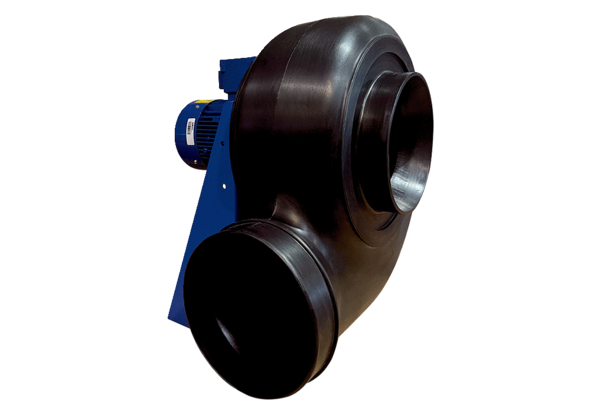 